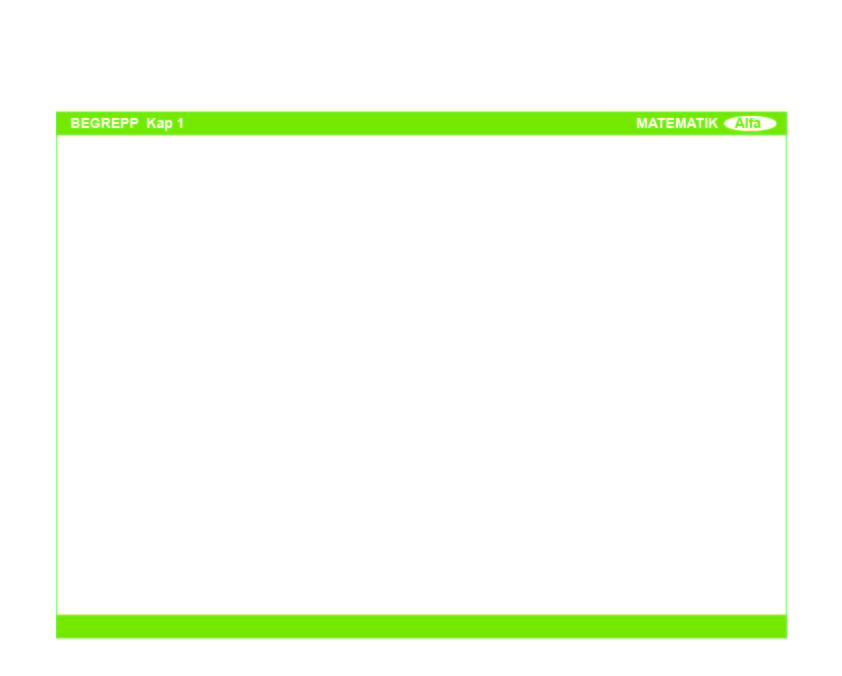 BegreppBeskrivningBild/exempelSiffraI vårt talsystem finns 10 siffror, 0, 1, 2, 3, 4, 5, 6, 7, 8 och 9.TalEtt tal består av minst en siffra,0, 17, 875, 92 743 är exempel på tal.PlatsvärdeDen plats som en siffra har i ett tal avgör siffrans värde.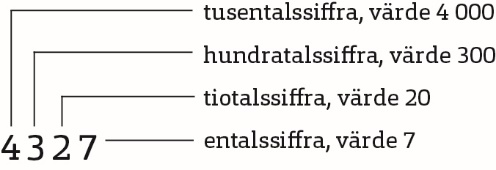 TallinjeEn rät linje där varje punkt på tallinjen motsvarar ett tal.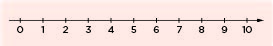 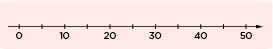 Jämna talJämna tal är noll och andra hela tal som är delbara med 2.0, 6, 18, 142 och 43 180 är exempel på jämna tal.Udda talUdda tal är de hela tal som inte är delbara med 2.1, 13, 97, 215 och 4 139 är exempel på udda tal.AdditionRäknesätt där tal läggs ihop.6 + 2 = 8SubtraktionRäknesätt där ett tal dras från ett annat tal.6 – 2 = 4TermTal som ska adderas eller subtraheras.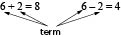 SummaSvaret i en addition.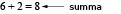 DifferensSvaret i en subtraktion.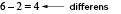 MultiplikationRäknesätt som används för att beräkna upprepade additioner.6 · 3 = 18, vilket som addition kan skrivas 3 + 3 + 3 + 3 + 3 + 3.FaktorTal som ska multipliceras.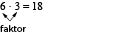 ProduktSvaret i en multiplikation.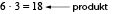 DivisionRäknesätt för att se hur många gånger ett tal ryms i ett annat tal. = 4TäljareNämnareTalen i en division.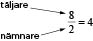 KvotSvaret i en division.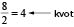 